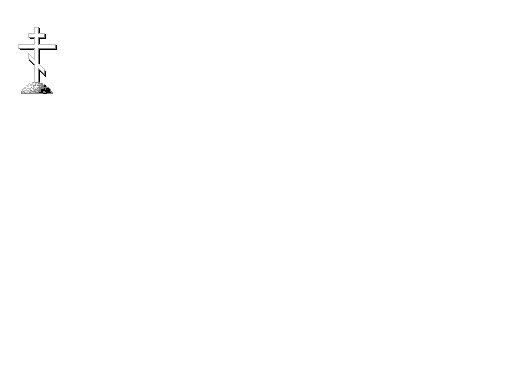 Московский ПатриархатНижегородская Епархия Русской Православной ЦерквиЧАСТНОЕ ОБЩЕОБРАЗОВАТЕЛЬНОЕ УЧРЕЖДЕНИЕ РЕЛИГИОЗНОЙ ОРГАНИЗАЦИИ «НИЖЕГОРОДСКАЯ ЕПАРХИЯ РУССКОЙ ПРАВОСЛАВНОЙ ЦЕРКВИ (МОСКОВСКИЙ ПАТРИАРХАТ)» «ПРАВОСЛАВНАЯ ГИМНАЗИЯ ВО ИМЯ СВЯТЫХ КИРИЛЛА И МЕФОДИЯ Г. НИЖНЕГО НОВГОРОДА»603140, Нижегородская область, г. Нижний Новгород, ул. Трамвайная, 79 ИНН 5258131960 КПП 525801001 е-mail:pravgimnsvkm@yandex.ru    ПРИКАЗ08.10.2021                                                                                                                   № 01-10/207г. Нижний НовгородО назначении наставника молодого специалиста  В соответствии с планом работы с педагогическими кадрами гимназии, с целью профессионального становления молодых специалистов, повышения уровня их методической, научно-теоретической, психолого-педагогической компетентности, ПРИКАЗЫВАЮ: 1.Назначить: 1.1.Учителя начальных классов Фомину Н.Ф.   наставником учителя начальных классов Барышниковой Д.А.2.Заместителю директора по учебно-воспитательной работе Шелест Л.В.:2.1.Организовать деятельность педагога-наставника  и молодого специалиста в соответствии с планами индивидуальной работы в соответствии с приложением 1,2,3,4,5,6,7,8.2.2.Осуществлять контроль деятельности педагогов-наставников. 3. Главному бухгалтеру Качалавой И.А. производить оплату Фоминой Н.Ф., учителю начальных классов, за сопровождение молодого специалиста в размере 1000 рублей ежемесячно с 01.10.2021 по 31.05.2022.3.Контроль за исполнением приказа оставляю за собой. Директор                                                                     протоиерей Евгений Худин                                                                            Приложение 1 к приказу  План индивидуальной работы с молодым специалистом  Барышниковой Д.А. по адаптации к профессии (1-й год сотрудничества).Ознакомлены:Учитель-наставник: ___________________________ (Фомина Н.Ф.). Молодой специалист: _________________________ (Барышникова Д.А.). Дата: ______________.ФИО молодого специалистаФИО наставника, должность Направления деятельности  Формы деятельности Периодичность Форма отчетности наставника Форма отчетности молодого специалиста Форма отчетности молодого специалиста Барышникова Дарья Андреевна, учитель начальных классов Фомина Наталья Федоровна, учитель начальных классов высшей квалификационной категории Оказание помощи  в осуществлении качественного планирования (учет ключевых тем, рациональное распределение времени на изучение тем, отбор содержания). Консультативная помощь по разработке рабочих программ по предметам, по составлению программ внеурочной деятельности Сентябрь  Отметка в тетради контроляПредъявление программы Предъявление программы Барышникова Дарья Андреевна, учитель начальных классов Фомина Наталья Федоровна, учитель начальных классов высшей квалификационной категории Оказание помощи  в осуществлении качественного планирования (учет ключевых тем, рациональное распределение времени на изучение тем, отбор содержания). Совместная разработка образцов конспектов уроков (с учетом требований ФГОС)математики русского языкалитературного чтенияокружающего мираСентябрь-ноябрь Конспекты уроковКонспекты уроковКонспекты уроковБарышникова Дарья Андреевна, учитель начальных классов Фомина Наталья Федоровна, учитель начальных классов высшей квалификационной категории Оказание помощи  в осуществлении качественного планирования (учет ключевых тем, рациональное распределение времени на изучение тем, отбор содержания). Проверка умения составлять поурочные планы разных типов уроков. 1 раз в четверть (октябрь-май)Справка Справка Конспекты уроков. Барышникова Дарья Андреевна, учитель начальных классов Фомина Наталья Федоровна, учитель начальных классов высшей квалификационной категории Оказание помощи по организации качественной работы с документацией.Консультация и контроль выполнения требований по работе с ученическими тетрадями: Объем работы на уроке.Объем домашней работы.Соблюдение единых требований по ведению тетрадей.Разнообразие видов работ.Индивидуализация работы по развитию навыков чистописания. Соблюдение требований к оценке письменных работ. В течение годаОтметка в тетради контроля. Отметка в тетради контроля. Барышникова Дарья Андреевна, учитель начальных классов Фомина Наталья Федоровна, учитель начальных классов высшей квалификационной категории Оказание помощи по организации качественной работы с документацией. Качество и частота проверки тетрадей1 раз в полугодиеСправка. Справка. Устранение замечаний по факту проверки. Барышникова Дарья Андреевна, учитель начальных классов Фомина Наталья Федоровна, учитель начальных классов высшей квалификационной категории Оказание помощи по организации качественной работы с документацией.Консультация «Ведение таблиц учета предметных и метапредметных образовательных результатов». Октябрь. Отметка в тетради контроля. Отметка в тетради контроля. Готовые таблицы пробелов, журналы УУДБарышникова Дарья Андреевна, учитель начальных классов Фомина Наталья Федоровна, учитель начальных классов высшей квалификационной категории Оказание помощи по организации качественной работы с документацией.Консультация по ведению электронного журнала.Сентябрь (далее – по необходимости)Барышникова Дарья Андреевна, учитель начальных классов Фомина Наталья Федоровна, учитель начальных классов высшей квалификационной категории Организация деятельности по повышению качества преподавания Посещение и анализ уроков молодого специалиста учителем- наставником.Не менее 1 урока в 2 недели  Тетрадь контроля; справки по анализу уроков. Отчет 1 раз в полугодие (курирующему заму). Тетрадь контроля; справки по анализу уроков. Отчет 1 раз в полугодие (курирующему заму). Самоанализ уроков. Барышникова Дарья Андреевна, учитель начальных классов Фомина Наталья Федоровна, учитель начальных классов высшей квалификационной категории Организация деятельности по повышению качества преподавания Организация посещения молодым специалистом уроков опытных учителей.Не менее 1 урока в  неделю (составляется график на каждую четверть). Визитные тетрадиОтчет 1 раз в полугодие (курирующему заму).Барышникова Дарья Андреевна, учитель начальных классов Фомина Наталья Федоровна, учитель начальных классов высшей квалификационной категории Организация деятельности по повышению качества преподавания Консультации по разработке дидактического и наглядно-демонстрационного материала; по систематизации дидактики и созданию электронного каталога1 раз в полугодиеОтметка в тетради контроля. Отметка в тетради контроля. Предъявление разработанного  материала. Барышникова Дарья Андреевна, учитель начальных классов Фомина Наталья Федоровна, учитель начальных классов высшей квалификационной категории Организация деятельности по повышению качества преподавания Консультация по разработке и проведению комплексных диагностических работ.  Октябрь Материалы консультации Материалы консультации Барышникова Дарья Андреевна, учитель начальных классов Фомина Наталья Федоровна, учитель начальных классов высшей квалификационной категории Организация деятельности по повышению качества преподавания Консультация «Эффективные приемы работы по формированию УУД младших школьников» Ноябрь Материалы консультации Материалы консультации Барышникова Дарья Андреевна, учитель начальных классов Фомина Наталья Федоровна, учитель начальных классов высшей квалификационной категории Организация деятельности по повышению качества преподавания Подготовка к декаде молодых специалистов ДекабрьОткрытые мероприятия Открытые мероприятия Барышникова Дарья Андреевна, учитель начальных классов Фомина Наталья Федоровна, учитель начальных классов высшей квалификационной категории Организация деятельности по повышению качества преподавания Консультация «Организация работы с учащимися высоких учебных возможностей»Февраль Материалы консультации Материалы консультации Барышникова Дарья Андреевна, учитель начальных классов Фомина Наталья Федоровна, учитель начальных классов высшей квалификационной категории Организация деятельности по повышению качества преподавания Консультация по ведению и защите портфолио учащихся (как форме отслеживания личностных результатов) Март  Материалы консультации Материалы консультации Барышникова Дарья Андреевна, учитель начальных классов Фомина Наталья Федоровна, учитель начальных классов высшей квалификационной категории Контроль качества усвоения учащимися программного материала.Проведение контрольных и диагностических работ. В соответствии с планом контроля образовательных результатовАнализ результатов. Анализ результатов. Анализ результатов. План последействий. Барышникова Дарья Андреевна, учитель начальных классов Фомина Наталья Федоровна, учитель начальных классов высшей квалификационной категории Диагностика затруднений. Анкетирование, беседы, тестирование. 2 раза в год. Обработка и интерпретация анкет. Обработка и интерпретация анкет. Барышникова Дарья Андреевна, учитель начальных классов Фомина Наталья Федоровна, учитель начальных классов высшей квалификационной категории Индивидуальные консультации по педагогическим затруднениям Индивидуальные консультации по педагогическим затруднениям По необходимости